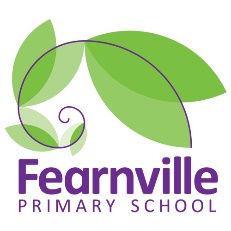 Year 4 Curriculum OverviewYear 4 Curriculum OverviewYear 4 Curriculum OverviewYear 4 Curriculum OverviewYear 4 Curriculum OverviewYear 4 Curriculum OverviewYear 4 Curriculum OverviewYear 4 Curriculum OverviewYear 4 Curriculum OverviewAutumn 1Autumn 2Spring 1Spring 1Spring 2Summer 1Summer 1Summer 2TitleEgyptians Egyptians Rivers deep Mountains highRivers deep Mountains highRivers deep Mountains highVikingsVikingsVikingsTheme, hooks and visitsEgyptian day.Leeds City Museum to visit NesyamunEgyptian day.Leeds City Museum to visit NesyamunRiver and Cow and Calf rocks (Ilkley) Malham cove (white cliffs)River and Cow and Calf rocks (Ilkley) Malham cove (white cliffs)River and Cow and Calf rocks (Ilkley) Malham cove (white cliffs)YorvikRoyal Armouries Viking zoom experience (possible Viking day)YorvikRoyal Armouries Viking zoom experience (possible Viking day)YorvikRoyal Armouries Viking zoom experience (possible Viking day)Inspiring careersEngineering/ArchaeologistEngineering/ArchaeologistWater engineer (Yorkshire water school visit) /  cartographerWater engineer (Yorkshire water school visit) /  cartographerWater engineer (Yorkshire water school visit) /  cartographerMuseum curator/CarpenterMuseum curator/CarpenterMuseum curator/Carpenter50 Fearnville FeatsVisit a GurdwaraVisit a GurdwaraGrow own plant/ dress as a character/ litter picking /residential/ young voices / Grow own plant/ dress as a character/ litter picking /residential/ young voices / Grow own plant/ dress as a character/ litter picking /residential/ young voices / Make a bird feeder/ naming bird in the wild Make a bird feeder/ naming bird in the wild Make a bird feeder/ naming bird in the wild English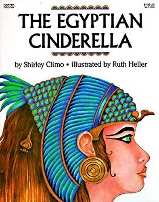 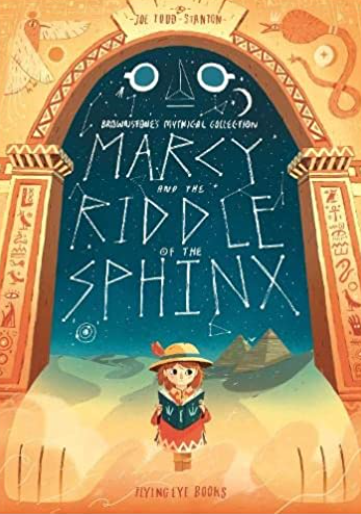 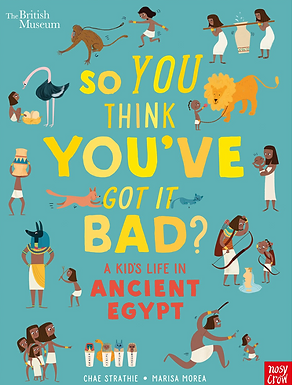 TextsEgyptian Cinderella- Shirley Climo Marcy and the riddle of the sphinx- Joe Todd StantonSo you think you’ve got it bad? A kids life in Ancient Egypt - Chae Strathie & Marisa MoreaGenreNarrative-Graphic novel styleNon-chronological reportsInstructional textsHistorical recount: diaryTextsEgyptian Cinderella- Shirley Climo Marcy and the riddle of the sphinx- Joe Todd StantonSo you think you’ve got it bad? A kids life in Ancient Egypt - Chae Strathie & Marisa MoreaGenreNarrative-Graphic novel styleNon-chronological reportsInstructional textsHistorical recount: diary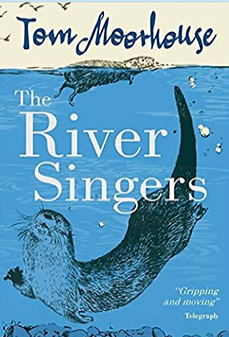 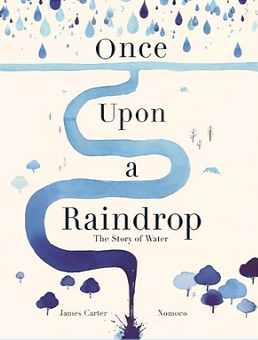 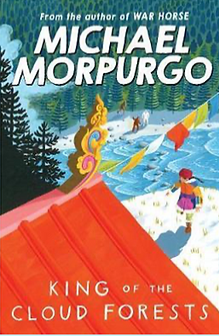 TextsThe River Singers-Tom MoorhouseOnce upon a raindrop-James Carter & NomocoKing of the cloud forests- Michael MorpurgoGenreNarrative-DescriptionPoetry: WaterExplanationDiscussion-balanced argument TextsThe River Singers-Tom MoorhouseOnce upon a raindrop-James Carter & NomocoKing of the cloud forests- Michael MorpurgoGenreNarrative-DescriptionPoetry: WaterExplanationDiscussion-balanced argument TextsThe River Singers-Tom MoorhouseOnce upon a raindrop-James Carter & NomocoKing of the cloud forests- Michael MorpurgoGenreNarrative-DescriptionPoetry: WaterExplanationDiscussion-balanced argument 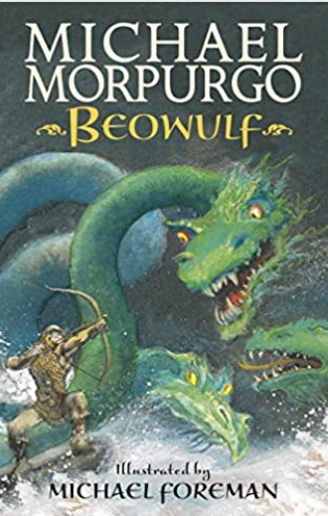 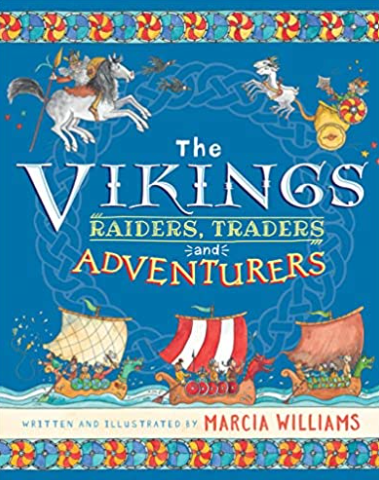 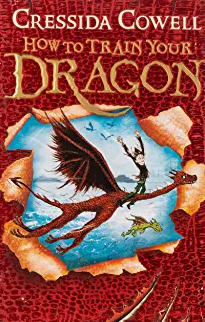   TextsHow to Train your Dragon-Cressida CowellBeowulf- Michael MorpurgoThe Vikings-Raiders, Traders and Adventurers-Marcia WilliamsGenreNarrative-AdventurePlayscript Newspaper ReportPersuasive text (How to train your dragon)  TextsHow to Train your Dragon-Cressida CowellBeowulf- Michael MorpurgoThe Vikings-Raiders, Traders and Adventurers-Marcia WilliamsGenreNarrative-AdventurePlayscript Newspaper ReportPersuasive text (How to train your dragon)  TextsHow to Train your Dragon-Cressida CowellBeowulf- Michael MorpurgoThe Vikings-Raiders, Traders and Adventurers-Marcia WilliamsGenreNarrative-AdventurePlayscript Newspaper ReportPersuasive text (How to train your dragon)MathsDomainsNumber: Place value.Number: Addition and subtraction.Measurement: Length and perimeter.Number: Multiplication and division.DomainsNumber: Place value.Number: Addition and subtraction.Measurement: Length and perimeter.Number: Multiplication and division.DomainsNumber: Multiplication and divisionMeasurement: AreaNumber: FractionsNumber: DecimalsDomainsNumber: Multiplication and divisionMeasurement: AreaNumber: FractionsNumber: DecimalsDomainsNumber: Multiplication and divisionMeasurement: AreaNumber: FractionsNumber: DecimalsDomainsNumber: FractionsMeasurement: MoneyMeasurement: TimeStatistics: Graphs and chartsGeometry: shape, position and geometryDomainsNumber: FractionsMeasurement: MoneyMeasurement: TimeStatistics: Graphs and chartsGeometry: shape, position and geometryDomainsNumber: FractionsMeasurement: MoneyMeasurement: TimeStatistics: Graphs and chartsGeometry: shape, position and geometryScienceLiving things and their habitatsAnimals including humans States of matter(Water Cycle)SoundSoundElectricityrevisionrevisionArtDrawingD4 experiment with different grades of pencil to achieve varied toneSculpture-Papier Mache sarcophagus 3D3 use papier mache to create simple 3D effects.3D5 create textures and patterns in malleable materials including clay.Textiles & Collage -Use collage techniques to build a mountain landscape. C1 experiment with a range of collage techniques such as tearing, overlapping and layering to create images and represent textures.Textiles & Collage -Use collage techniques to build a mountain landscape. C1 experiment with a range of collage techniques such as tearing, overlapping and layering to create images and represent textures.Textiles & Collage -Use collage techniques to build a mountain landscape. C1 experiment with a range of collage techniques such as tearing, overlapping and layering to create images and represent textures.Painting & PrintingPR1 create printing blocks using relief or impressed method.PR2 develop print techniques i.e. mono-printing, block printing, relief or impressed method.Painting & PrintingPR1 create printing blocks using relief or impressed method.PR2 develop print techniques i.e. mono-printing, block printing, relief or impressed method.Painting & PrintingPR1 create printing blocks using relief or impressed method.PR2 develop print techniques i.e. mono-printing, block printing, relief or impressed method.D.T.Food -Evaluate different foods and recreate an Egyptian mealFood -Evaluate different foods and recreate an Egyptian mealTextiles- SewingTextiles- SewingTextiles- SewingConstruction-Design and make a Viking LongboatConstruction-Design and make a Viking LongboatConstruction-Design and make a Viking LongboatGeographyLocation Knowledge LK 1/5Place knowledge PK2 Human and physical geography HPG2Geographical Skills and Fieldwork GSF1 Where was Ancient Egypt and why did the cities move with the Nile?Location Knowledge LK 1/5Place knowledge PK2 Human and physical geography HPG2Geographical Skills and Fieldwork GSF1 Where was Ancient Egypt and why did the cities move with the Nile?Location Knowledge LK2/4Place knowledge PK 1/2Human and physical geography HPG1Geographical Skills and Fieldwork GSF 2/3How are mountains formed and what is life like in the mountains? What is the water cycle? What are the features of a river and where are some famous rivers? Location Knowledge LK2/4Place knowledge PK 1/2Human and physical geography HPG1Geographical Skills and Fieldwork GSF 2/3How are mountains formed and what is life like in the mountains? What is the water cycle? What are the features of a river and where are some famous rivers? Location Knowledge LK2/4Place knowledge PK 1/2Human and physical geography HPG1Geographical Skills and Fieldwork GSF 2/3How are mountains formed and what is life like in the mountains? What is the water cycle? What are the features of a river and where are some famous rivers? Location Knowledge LK3Place knowledge PK2Human and physical geography HPG2Geographical Skills and FieldworkGSF1/2Why did the Vikings fight over England? Where did they live?Location Knowledge LK3Place knowledge PK2Human and physical geography HPG2Geographical Skills and FieldworkGSF1/2Why did the Vikings fight over England? Where did they live?Location Knowledge LK3Place knowledge PK2Human and physical geography HPG2Geographical Skills and FieldworkGSF1/2Why did the Vikings fight over England? Where did they live?HistoryHistorical enquiry HE 1/2Organisation and Communication OC1Historical Interpretation HI1Chronological Understanding CU 1/2/3Knowledge and Understanding KU1/2/3Who were the Ancient Egyptians? How did they live?Historical enquiry HE 1/2Organisation and Communication OC1Historical Interpretation HI1Chronological Understanding CU 1/2/3Knowledge and Understanding KU1/2/3Who were the Ancient Egyptians? How did they live?Historical enquiry HE 1/2Organisation and Communication OC1Knowledge and Understanding KU1Historical enquiry HE 1/2Organisation and Communication OC1Knowledge and Understanding KU1Historical enquiry HE 1/2Organisation and Communication OC1Knowledge and Understanding KU1Historical enquiry HE 1/2Organisation and Communication OC1Historical Interpretation HI1Chronological Understanding CU 2/3Knowledge and Understanding KU1/2/3Who were the Vikings? How did they live?Historical enquiry HE 1/2Organisation and Communication OC1Historical Interpretation HI1Chronological Understanding CU 2/3Knowledge and Understanding KU1/2/3Who were the Vikings? How did they live?Historical enquiry HE 1/2Organisation and Communication OC1Historical Interpretation HI1Chronological Understanding CU 2/3Knowledge and Understanding KU1/2/3Who were the Vikings? How did they live?ComputingCoding and Online SafetyOnline Safety and SpreadsheetsSpreadsheets and writing for difference audiencesLogo and AnimationLogo and AnimationEffective Search and Hardware InvestigatorsMaking MusicMaking MusicSpanishLife in Spain (fruit and veg foods revision of Y1, Spanish songs and stories, Regions and history of Spain, where Spanish is spoken around the world, jobs revision of Y3 all about me, tourism revision of Y1 holidays, school in Spain revision Y2 in our classroom, Seasons Y1 revision of holidays)Life in Spain (fruit and veg foods revision of Y1, Spanish songs and stories, Regions and history of Spain, where Spanish is spoken around the world, jobs revision of Y3 all about me, tourism revision of Y1 holidays, school in Spain revision Y2 in our classroom, Seasons Y1 revision of holidays)Life in Spain (fruit and veg foods revision of Y1, Spanish songs and stories, Regions and history of Spain, where Spanish is spoken around the world, jobs revision of Y3 all about me, tourism revision of Y1 holidays, school in Spain revision Y2 in our classroom, Seasons Y1 revision of holidays)Life in Spain (fruit and veg foods revision of Y1, Spanish songs and stories, Regions and history of Spain, where Spanish is spoken around the world, jobs revision of Y3 all about me, tourism revision of Y1 holidays, school in Spain revision Y2 in our classroom, Seasons Y1 revision of holidays)Life in Spain (fruit and veg foods revision of Y1, Spanish songs and stories, Regions and history of Spain, where Spanish is spoken around the world, jobs revision of Y3 all about me, tourism revision of Y1 holidays, school in Spain revision Y2 in our classroom, Seasons Y1 revision of holidays)Story unit – repetitive question focus – bilingual book ‘Where is my little crocodile?’ (recap animals, directions, size)Review of previous learning from Aut/Spring Last week Sum 2 Spanish festival focus: San FerminReview of previous learning from Aut/Spring Last week Sum 2 Spanish festival focus: San FerminPEGames – hockeyDance Ball Games – team work, skills needed, tactics Gymnastics InvasionGymnastics InvasionAthletics Ball Games – tennis Ball Games – tennis PSHEZones of Regulation.Jigsaw: Being me in my worldJigsaw: Celebrating differencesJigsaw: Dreams and GoalsJigsaw: Healthy MeJigsaw: Healthy MeJigsaw: RelationshipsJigsaw: Changing me.Jigsaw: Changing me.MusicCharanga: Mama MiaCharanga: GlockenspielCharanga : Stop: A rap unit about bullying.Charanga: Lean on me: using Bill Withers to learn about the different dimensions of music.Charanga: Lean on me: using Bill Withers to learn about the different dimensions of music.BBC School Radio: Viking saga songs.Charanga: BlackbirdCharanga: BlackbirdREWhat do different people believe about God?Islam, Christianity, Hinduism-Different religions sharing common features expressed in various ways-Details of significant storiesWhat do different people believe about God?Islam, Christianity, Hinduism-Different religions sharing common features expressed in various ways-Details of significant storiesHow do faith communities demonstrate what is sacred?Islam, Christianity, Hinduism-Special and significant things in their lives-Understanding of values and attitudes in teaching and beliefsHow do faith communities demonstrate what is sacred?Islam, Christianity, Hinduism-Special and significant things in their lives-Understanding of values and attitudes in teaching and beliefsHow do faith communities demonstrate what is sacred?Islam, Christianity, Hinduism-Special and significant things in their lives-Understanding of values and attitudes in teaching and beliefsHow do believers use symbolism to show their beliefs?Islam, Christianity, Hinduism-Details of significant stories-Connections between identity and experience between othersHow do believers use symbolism to show their beliefs?Islam, Christianity, Hinduism-Details of significant stories-Connections between identity and experience between othersHow do believers use symbolism to show their beliefs?Islam, Christianity, Hinduism-Details of significant stories-Connections between identity and experience between others